ČernobylCíl: Žák popíše důsledky nejznámější a nejtragičtější jaderné havárie v Evropě.
Cílová skupina: žáci 2. stupně ZŠ, SŠ
Pomůcky: připojení k internetuČernobyl________________________________________________________V jakém státě se nachází jaderná elektrárna Černobyl a kdy zde došlo ke katastrofě?…………………………………………………………………………………………………………………………………………………………………………………………………………………………………………Ve videu používá průvodce přístroj na měření míry radiace. Jak se tento přístroj nazývá? Vyřeš přesmyčku: ETMOIZRD…………………………………………………………………………………………………………………………………………………………………………………………………………………………………………Je něco zajímavého na míře radiace v okolí elektrárny?…………………………………………………………………………………………………………………………………………………………………………………………………………………………………………Jakým způsobem byla továrna zapečetěna po havárii? Dokresli do obrázku.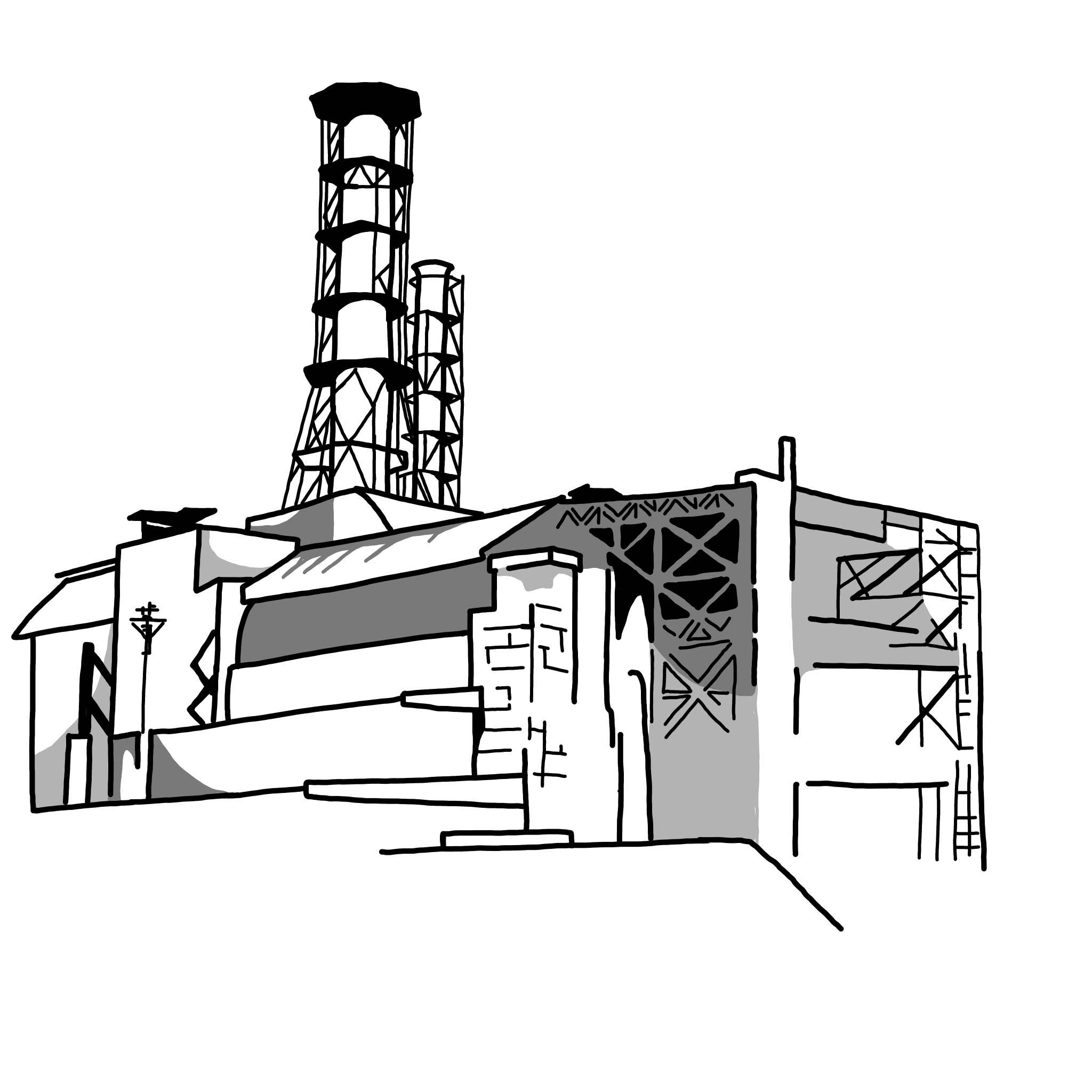 ………………………………………………….…
…………………………………………………….
…………………………………………………….
…………………………………………………….
…………………………………………………….
……………………………………………………Jak se jmenuje nejbližší město? Jakou má přezdívku? Kdo zde žil?KyjevPripjaťDnipro…………………………………………………………………………………………………………………………………………………………………………………………………………………………………………Zakroužkuj orgánovou soustavu, u které se po letech nejvíce objevovaly následné zdravotní problémy plynoucí z vystavení se nadměrné radiaci.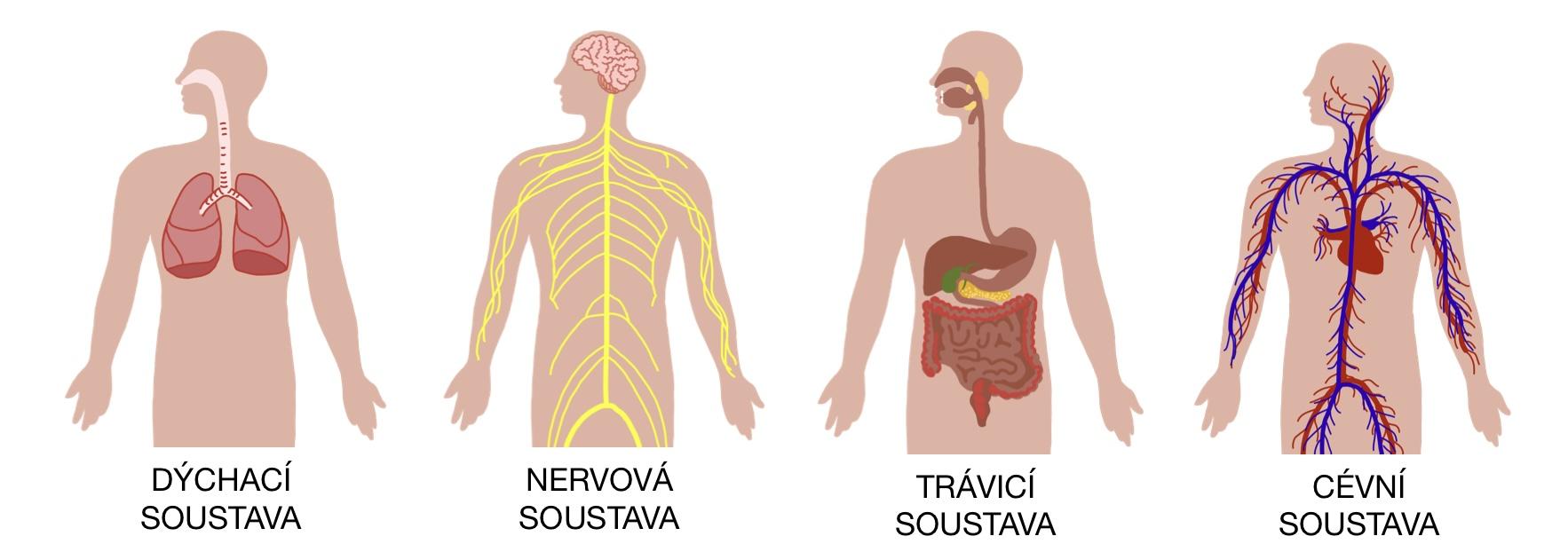 Na obrázku znázorňujícím žlázy s vnitřní sekrecí v lidském těle zakroužkuj tu, která bývá nejvíce postižena po ozáření radiací. Napiš její jméno.
…………………………………………………….
…………………………………………………….
…………………………………………………….
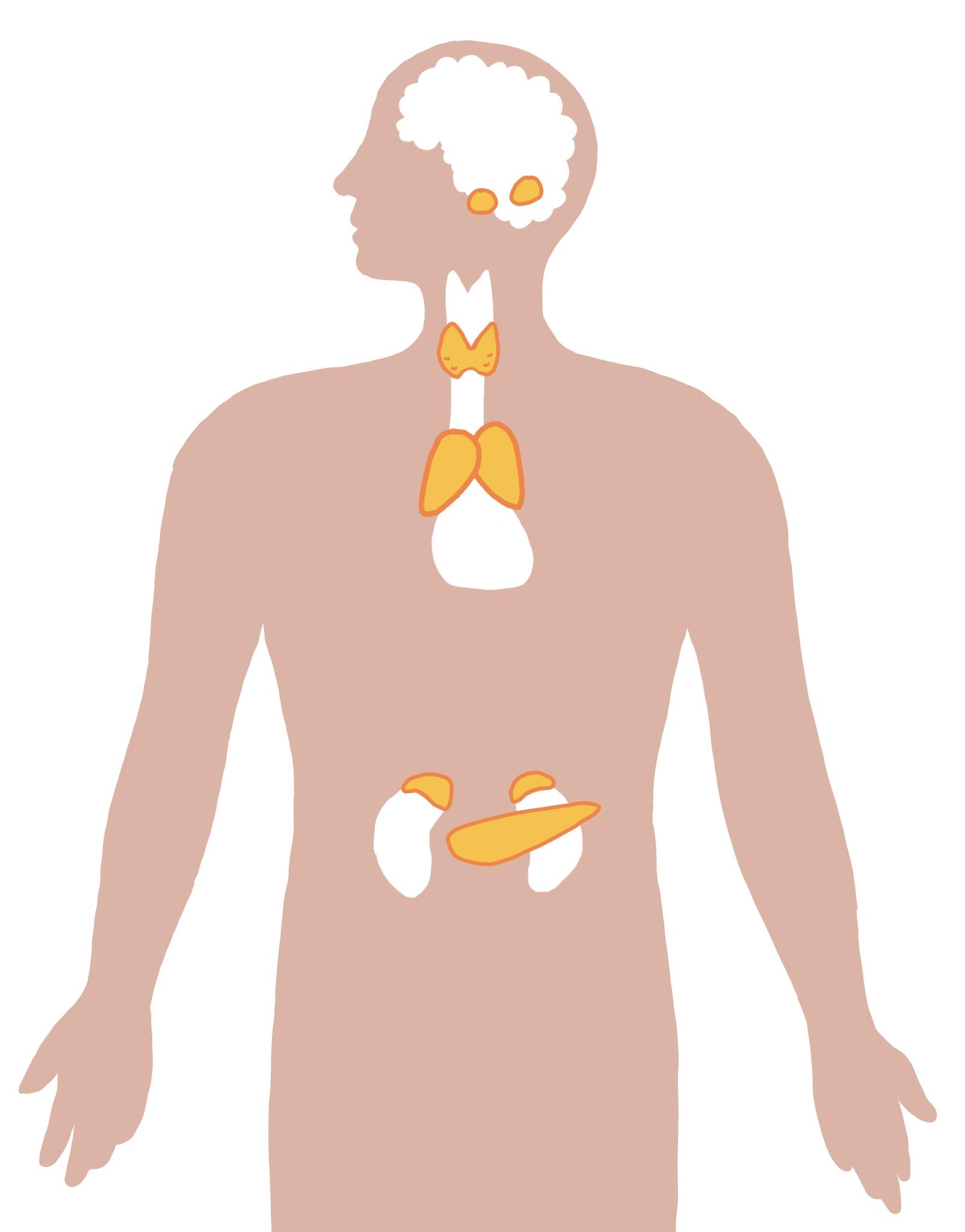 Zůstávají radiací ovlivněny i předměty v okolí? Pokud ano, jaké?…………………………………………………………………………………………………………………………………………………………………………………………………………………………………………Jakým prvkem je místo zamořeno? Najdi ho v periodické tabulce prvků. Jaké prvky se používají nejčastěji jako palivo v jaderných elektrárnách?…………………………………………………………………………………………………………………………………………………………………………………………………………………………………………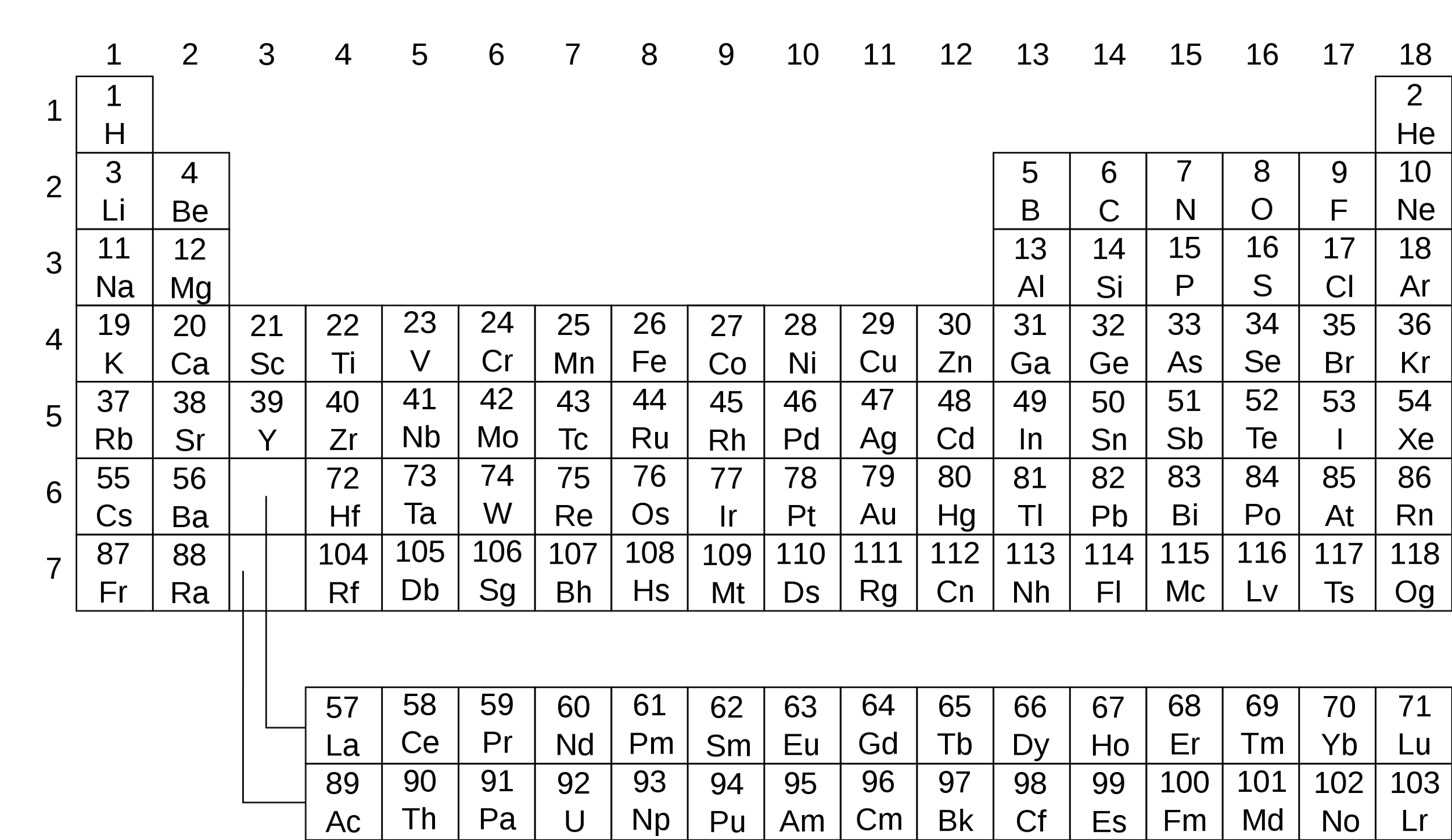 zdroj: https://commons.wikimedia.org/wiki/File:Periodic_table,_not_highlighted.svg Co jsem se touto aktivitou naučil(a):……………………………………………………………………………………………………………………………………………………………………………………………………………………………………………………………………………………………………………………………………………………………………… Autor: Eliška Postavová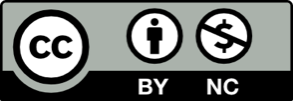 Toto dílo je licencováno pod licencí Creative Commons [CC BY-NC 4.0]. Licenční podmínky navštivte na adrese [https://creativecommons.org/choose/?lang=cs].